Niepubliczna Szkoła Podstawowa                                                                                     Świdnickiego Stowarzyszenia Oświatowego „Bliżej Dziecka”                                                        ul. Jagiellońska 30  58-100 Świdnica, tel. (74) 852 29 79                                                                          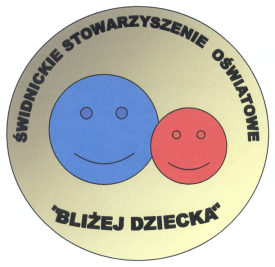 e-mail: sekretariat@niepubliczna12.swidnica.plREGULAMIN REKRUTACJI                                                                                                                              DONIEPUBLICZNEJ SZKOŁY PODSTAWOWEJ ŚSO „BLIŻEJ DZIECKA”W ŚWIDNICY Podstawa prawnaUstawa z dnia 7 września 1991 r. o systemie oświaty (Dz. U. z 2015 r. poz. 2156 oraz z 2016 r. poz. 35, 64, 195, 668 i 1010).I. INFORMACJE OGÓLNE:1. Szkoła nie podlega rejonizacji w rozumieniu ustawy z dnia 7 września 1991 roku                             o systemie oświaty.2. Organem prowadzącym szkołę jest Świdnickie Stowarzyszenie Oświatowe                                    „Bliżej Dziecka”. 3. Rekrutacja do Szkoły odbywa się wyłącznie na podstawie niniejszego Regulaminu.II. ZAPISY DO SZKOŁY.Warunkiem uwzględnienia dziecka w procesie rekrutacyjnym jest złożenie podania                        o przyjęcie dziecka w terminie wyznaczonym przez Dyrektora Szkoły (oddział przedszkolny i klasa 1). Rekrutacja do pozostałych klas odbywa się przez cały rok szkolny, pod warunkiem dysponowania przez szkołę wolnymi  miejscami w danej klasie.Rekrutacja do edukacji domowej odbywa się bezterminowo w ciągu roku szkolnego dla klas 1-7.III. WYMAGANE DOKUMENTY:1. Podanie o przyjęcie dziecka do szkoły.2. Arkusz  Informacji o Gotowości Szkolnej Dziecka do podjęcia nauki w szkole, wydanej n                  a wniosek Rodzica  przez przedszkole, do  którego uczęszczał kandydat (dotyczy kandydata                     do  klasy I). Opinia Wychowawcy o Uczniu wydana na wniosek Rodzica przez przedszkole  (dotyczy kandydata do oddziału przedszkolnego „0”).3. Kopia świadectwa z poprzedniej klasy (dotyczy kandydatów do klas II-VIII edukacji stacjonarnej).                                                                                                                                                                                    4. Dodatkowa dokumentacja o Dziecku (opinia Poradni Psychologiczno – Pedagogicznej, orzeczenie) – gdy kandydat posiada.IV. KRYTERIA PRZYJĘCIA DO SZKOŁY DO KLASY I1. O przyjęciu ucznia do szkoły decyduje kolejno: a)   Terminowe złożenie wymaganych dokumentów w terminach określonych przez       Dyrekcję Szkoły,                                                                                                                                                b) Rozmowa z dyrektorem szkoły/wicedyrektorem szkoły.                                                                                                     c)  Wynik rekrutacji komisji rekrutacyjnej w sprawie przyjęcia kandydata,V. KOMISJA REKRUTACYJNA1.Komisja Rekrutacyjna składa się z następujących członków:     a) dyrektor szkoły – pełniącego funkcję Przewodniczącego Komisji,     b)  wicedyrektor szkoły     c) pedagog szkolny/psycholog szkolny.2. Komisję powołuje Dyrektor Szkoły.3. Do zadań Komisji Rekrutacyjnej należy:  a) zapoznanie się z dokumentacją kandydata; b)  zaopiniowanie kandydatury ucznia.4. Komisja Rekrutacyjna może zaprosić rodziców/opiekunów prawnych dziecka na rozmowę w sprawie przyjęcia do szkoły.VI. DECYZJA O PRZYJĘCIU DZIECKA DO KLASY IDecyzję o przyjęciu dziecka do Szkoły do klasy  podejmuje Dyrektor Szkoły analizując opinię Komisji Rekrutacyjnej.IX. Postanowienia końcoweTerminarz rekrutacji do klasy pierwszej i oddziału przedszkolnego Niepublicznej Szkoły Podstawowej ŚSO Bliżej Dziecka ŚSO zamieszczany jest na stronie internetowej szkoły  do dnia 10 grudnia roku poprzedzającego rekrutację.Dzieci, które nie zostały przyjęte ze względu na brak miejsc, zostają wpisane na listę rezerwową w kolejności zgodnej ze zgłoszeniem dziecka na listę rekrutacyjną.3. Ilość miejsc w klasie pierwszej jest ustalana w każdym roku szkolnym przez Dyrektora szkoły w porozumieniu z Zarządem Świdnickiego Stowarzyszenia Oświatowego „Bliżej Dziecka” w Świdnicy.